Podaljšano do: 9.12.2023Priaxor® EC 1 L 0020290860   WF                                             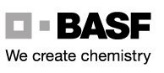 Podaljšano do: 9.12.2023Priaxor® EC 1 L 0020290860   WF                                             Podaljšano do: 9.12.2023Priaxor® EC 1 L 0020290860   WF                                             Podaljšano do: 9.12.2023Priaxor® EC 1 L 0020290860   WF                                             Podaljšano do: 9.12.2023Priaxor® EC 1 L 0020290860   WF                                             Podaljšano do: 9.12.2023Priaxor® EC 1 L 0020290860   WF                                             Podaljšano do: 9.12.2023Priaxor® EC 1 L 0020290860   WF                                             Podaljšano do: 9.12.2023Priaxor® EC 1 L 0020290860   WF                                             Podaljšano do: 9.12.2023Priaxor® EC 1 L 0020290860   WF                                             Podaljšano do: 9.12.2023Priaxor® EC 1 L 0020290860   WF                                             Podaljšano do: 9.12.2023Priaxor® EC 1 L 0020290860   WF                                             Podaljšano do: 9.12.2023Priaxor® EC 1 L 0020290860   WF                                             Podaljšano do: 9.12.2023Priaxor® EC 1 L 0020290860   WF                                             Podaljšano do: 9.12.2023Priaxor® EC 1 L 0020290860   WF                                             Podaljšano do: 9.12.2023Priaxor® EC 1 L 0020290860   WF                                             Podaljšano do: 9.12.2023Priaxor® EC 1 L 0020290860   WF                                             Podaljšano do: 9.12.2023Priaxor® EC 1 L 0020290860   WF                                             Podaljšano do: 9.12.2023Priaxor® EC 1 L 0020290860   WF                                             Podaljšano do: 9.12.2023Priaxor® EC 1 L 0020290860   WF                                             Podaljšano do: 9.12.2023Priaxor® EC 1 L 0020290860   WF                                             Podaljšano do: 9.12.2023Priaxor® EC 1 L 0020290860   WF                                             Podaljšano do: 9.12.2023Priaxor® EC 1 L 0020290860   WF                                             Podaljšano do: 9.12.2023Priaxor® EC 1 L 0020290860   WF                                             Podaljšano do: 9.12.2023Priaxor® EC 1 L 0020290860   WF                                             Podaljšano do: 9.12.2023Priaxor® EC 1 L 0020290860   WF                                             Podaljšano do: 9.12.2023Priaxor® EC 1 L 0020290860   WF                                             Podaljšano do: 9.12.2023Priaxor® EC 1 L 0020290860   WF                                             Podaljšano do: 9.12.2023Priaxor® EC 1 L 0020290860   WF                                             Podaljšano do: 9.12.2023Priaxor® EC 1 L 0020290860   WF                                             Podaljšano do: 9.12.2023Priaxor® EC 1 L 0020290860   WF                                             Podaljšano do: 9.12.2023Priaxor® EC 1 L 0020290860   WF                                             Podaljšano do: 9.12.2023Priaxor® EC 1 L 0020290860   WF                                             Podaljšano do: 9.12.2023Priaxor® EC 1 L 0020290860   WF                                             